欢迎订阅2020《中国报业》杂志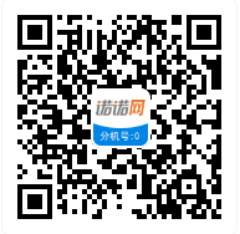 注：汇款后请将此回执发至 zgbygg@126.com （填表时请注意字迹清晰） 发行部电话：010-65363855订阅方式：银行汇款开户名：《中国报业》杂志社有限责任公司   开户行：中国工商银行股份有限公司北京金台路支行    账号：0200  0202  0920  0121  464